Пояснительная записка1. Назначение КИМа для промежуточной аттестационной работы Контрольно-измерительный материал предназначен для проведения промежуточной аттестации по химии в 8 классе в форме годовой контрольной работы с фиксацией результатов по пятибалльной системе.Цель работы: выявить сформированность базовых умений по химии на уровне основного общего образования.2. Документы, определяющие содержание ВПР Содержание контрольно-измерительного материала по химии определяется на основе Федерального  государственного образовательного стандарта.3. Подходы к отбору содержания и разработке структуры КИМаНа основании ФГОС по химии базового уровня разработан кодификатор, определяющий перечень элементов содержания и перечень способов деятельности, выносимых на итоговую проверку. Разработка КИМа по химии осуществляется с учетом следующих общих положений:  КИМ ориентирован на проверку усвоения системы знаний и умений, которая входитв содержание действующих программ по химии. проверка сформированности усвоения основных элементов содержания курса химии осуществляется на двух уровнях сложности: базовом и повышенном;  учебный материал, проверяемый заданиями КИМа, отбирается с учетом его общекультурной значимости для общеобразовательной подготовки выпускников на уровне основного общего образования.План КИМа4. Структура и содержание КИМаКаждый вариант КИМа содержит 15 заданий различных типов и уровней сложности. Каждый вариант содержит пятнадцать заданий, из них двенадцать - базового уровня сложности: три задания с выбором 1 ответа по разным темам курса, три задания с выбором 2 ответов, два на установление соответствия, один с альтернативными ответами, два на восстановление последовательности, один с кратким ответом и три задания с полным решением - повышенного уровня.Задания проверочной работы ориентированы на проверку овладения учащимися определёнными видами умений.Инструкция для учителяУсловия: Количество вариантов заданийДля проведения промежуточной аттестационной работы предусмотрено 2 варианта.Время выполнения работы На выполнение всей работы отводится 45 минут.Дополнительные материалы и оборудование В процессе выполнения работы учащийся может использовать следующие дополнительные материалы:  Периодическая система химических элементов Д.И. Менделеева;  таблица растворимости солей, кислот и оснований в воде;  электрохимический ряд напряжений металлов;  непрограммируемый калькулятор. Последовательность выполнения заданийПри выполнении работы сначала выполняются задания базового уровня сложности (1-12), затем повышенного.Правила оформления работыОтветы на задания итоговой аттестационной работы записываются в тексте работы в отведенных для этого местах. В инструкции к варианту описываются правила записи ответов к заданиям. Критерии оценкиСистема оценивания отдельных заданий и работы в целом Задания 1,2,3 оцениваются по 1 баллу. Задания 4 - 12 – в 2 балла. Задания 13,14,15 – в 3 балла. Всего – 30 баллов.Оценивание заданий повышенного уровня сложности осуществляется на основе поэлементного анализа ответов учащихся. Максимальная оценка за верно выполненное задание составляет 3 балла. Задания с развернутым ответом могут быть выполнены учащимися разными способами. Поэтому приведенные в критериях оценивания образцы решений следует рассматривать лишь как один из возможных вариантов ответа. Результаты обучения оцениваются по пятибалльной системе.Оценивание:15 – 20 - первичных баллов – оценка «3»21-26 – оценка «4»27-30 – оценка «5»Эталоны ответовПромежуточная аттестация по курсу 8 класса Вариант 1В заданиях А1-А3 выберите номер правильного ответа.А1. На приведённом рисунке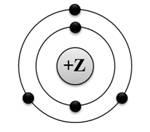  изображена модель атомабора 2) алюминия 3) азота 4) берилияОтветА2. В ряду расположены формулы только простых веществвода, кислород, кальцийоксид натрия, хлороводород, азотная кислотасера, фосфор, медькалий, хлор, гидроксид магнияОтветА3. При растворении магния в соляной кислоте можно наблюдать:1) выделение газа 2) изменение цвета3) появление запаха 4) выпадение осадкаОтветВ заданиях А4-А6 установите соответствие, и запишите буквы выбранных вами ответовА4. Установите соответствие между столбцамиОтвет: А5. Установите соответствие между формулой соединения и классом, к которому относится это соединениеОтвет:А6. Установите соответствие между формулой соединения и его названиемОтвет:В заданиях А7-А8 выберите все верные ответы из предложенных.А7. Выпишите формулы веществ в молекулах, которых ковалентная полярная химическая связь 1) SO2 2) O3 3) NaF 4)K5) H2 6)H2S Ответ:А8.Выберите классификационные характеристики реакции, уравнение которой 2SО2 + О2  2SО3 + Q 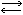 ЭкзотермическаяЭндотермическаяСоединенияЗамещенияРазложенияОтвет:А9 . Если согласны с утверждением, то в таблице ответов напротив утверждения обведите «да», если не согласны – обведите «нет».В заданиях А10-А11 выпишите цифры в заданном в задании порядке.А 10. Расположите символы элементов в порядке возрастания металлических свойствнатрий 2) хлор 3) фосфор 4) алюминийОтвет: А11. Расположите формулы веществ по увеличению степени окисления серы в нихОтвет:А12. Рассчитайте массовую долю кислорода в оксиде углерода (IV).Ответ запишите с точностью до десятых.Ответ:В заданиях (В1,В2,В3) запишите полное решение. Ответы записывайте четко и разборчиво.В1. Дана схема превращений: FeCl2 → Fe(OH)2  → FeO→ FeСl2Напишите уравнения реакций, с помощью которых можно осуществить указанные превращения.Ответ:В2. В 70 г воды растворили 7 г соли, вычислите массовую долю соли в полученном растворе.В3. Вычислите массу оксида углерода (IV), полученного при сжигании 2,4г углерода.Промежуточная аттестация по курсу 8 класса Вариант 2В заданиях А1-А3 выберите номер правильного ответа.Ответ:А2. В ряду расположены формулы только сложных веществвода, кислород, кальцийоксид натрия, хлороводород, азотная кислотасера, фосфор, медькалий, хлор, гидроксид магнияОтвет:А3. При пропускании водорода над оксидом меди (II) можно наблюдать:1) выделение газа 2) изменение цвета3) появление запаха 4) выпадение осадкаОтветВ заданиях А4-А6 установите соответствие, и запишите буквы выбранных вами ответовА4. Установите соответствие между смесью и способом разделения данной смесиОтвет: 5. Установите соответствие между формулой соединения и классом, к которому относится каждое соединениеОтвет:А6. Установите соответствие между формулой соединения и названиемОтвет:В заданиях А7-А8 выберите все верные ответы из предложенных.А7. Выпишите формулы веществ в молекулах, которых ковалентная неполярная химическая связь 1) SO2 2) O3 3) NaF 4)K5) H2 7) НClОтвет:8.Охарактеризуйте реакцию, уравнение которой 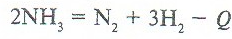 ЭкзотермическаяЭндотермическаяРазложенияЗамещенияСоединенияОтвет:А9 . Если согласны с утверждением, то в таблице ответов напротив утверждения обведите «да», если не согласны – обведите «нет».Ответ: В заданиях А10-А12 выпишите цифры в заданном в задании порядке.А 10. Расположите символы элементов в порядке убывания металлических свойств1)натрий 2) хлор 3)фосфор 4)алюминийОтвет:А11. Расположите формулы веществ по увеличению степени окисления марганца в нихОтвет:А12. Рассчитайте массовую долю кислорода в оксиде серы (IV).Ответ запишите с точностью до десятых.Ответ:В заданиях (В1,В2,В3) запишите полное решение. Ответы записывайте четко и разборчиво.В1. Дана схема превращений: 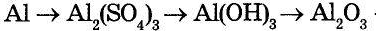 Напишите уравнения реакций, с помощью которых можно осуществить указанные превращения.Ответ:В2. В 150 г воды растворили 20 г соли, вычислите массовую долю соли в полученном растворе.В3. Вычислите массу оксида серы (IV), полученного при сжигании 3,2 г серы.№.Название разделаНомера вопросов1.Первоначальные химические понятия А2,А3,А4,А8,А9,А12,В32.Кислород. Оксиды, горениеА83. Растворы. Вода. В24.Основные классы неорганических соединений. А5,А6,В15.Периодический закон и периодическая система химических элементов Д.И. Менделеева. Строение атома. А1,А106. Химическая связь. Строение вещества. А7,А11Форма заданияНомера заданийС выбором 1 ответа1,2,3На установление соответствия4,5,6С выбором 2 ответов7,8Задания с альтернативным ответом9На восстановление последовательности10,11С кратким ответом12С развернутым ответом13,14,15ВопросПроверяемый элементКоды проверяемых элементов содержания (см. кодификатор ОГЭ)А1Строение атома. Строение электронных оболочек атомов первых 20 элементов Периодической системы Д.И. Менделеева.1.1А2Простые и сложные вещества. Основные классы неорганических веществ. 1.6А3Химическая реакция. Условия и признаки протекания химических реакций. Химические уравнения. 2.1А4Чистые вещества и смеси. Разделение смесей и очистка веществ.1.5А5Валентность химических элементов.1.4А6Номенклатура неорганических соединений4.1А7Строение молекул. Химическая связь: ковалентная (полярная и неполярная), ионная1.3А8Классификация химических реакций по различным признакам: количеству и составу исходных и полученных веществ, изменению степеней окисления химических элементов, поглощению и выделению энергии2.2А9Правила безопасной работы в школьной лаборатории.Лабораторная посуда и оборудование.Человек в мире веществ, материалов и химических реакций. Проблемы безопасного использования веществ и химических реакций в повседневной жизни. 4.1А10Периодический закон и Периодическая система химических элементов Д.И. Менделеева1.2А11Степень окисления химических элементов1.4А12Вычисление массовой доли химического элемента в веществе4.5.1В1Химические свойства простых веществ.Химические свойства сложных веществ. Взаимосвязь различных классов неорганических веществ.3.13.23.3В2Вычисление массовой доли растворенного вещества в растворе4.5.2В3Расчетная задача по уравнению реакции4.5.3Спецификация работыСпецификация работыСпецификация работыСпецификация работыСпецификация работыСпецификация работы№задания№задания№заданияПроверяемые уменияПроверяемые уменияУровеньЗнатьЗнатьЗнатьЗнатьЗнатьА4А4Чистые вещества и смеси.Чистые вещества и смеси.Чистые вещества и смеси.БА9А9Правила безопасной работы в школьной лаборатории.Правила безопасной работы в школьной лаборатории.Правила безопасной работы в школьной лаборатории.БНазыватьНазыватьНазыватьНазыватьНазыватьА6А6А6Называть химические соединения по формуламНазывать химические соединения по формуламБА3А3А3Называть признаки и условия осуществления химических реакцийНазывать признаки и условия осуществления химических реакцийБСоставлятьСоставлятьСоставлятьСоставлятьСоставлятьА12А12А12Составлять формулы веществ по названиюСоставлять формулы веществ по названиюБВ1В1В1Составлять уравнения химических реакцийСоставлять уравнения химических реакцийБХарактеризоватьХарактеризоватьХарактеризоватьХарактеризоватьХарактеризоватьВ1В1В1Характеризовать характерные химические свойства основных классов соединенийХарактеризовать характерные химические свойства основных классов соединенийБОбъяснятьОбъяснятьОбъяснятьОбъяснятьОбъяснятьА1А1А1Объяснять физический смысл порядкового номера химического элемента, номеров группы (для элементовглавных подгрупп) и периода в Периодической системе, к которым принадлежит элемент;Объяснять физический смысл порядкового номера химического элемента, номеров группы (для элементовглавных подгрупп) и периода в Периодической системе, к которым принадлежит элемент;БА10А10А10Объяснять закономерности в изменении свойств химических элементов и их соединений в зависимости от положения в Периодической системе;Объяснять закономерности в изменении свойств химических элементов и их соединений в зависимости от положения в Периодической системе;БВ1В1В1Объяснять взаимосвязь веществОбъяснять взаимосвязь веществПОпределятьОпределятьОпределятьОпределятьОпределятьА2Определять принадлежность веществ к простым и сложным веществамОпределять принадлежность веществ к простым и сложным веществамОпределять принадлежность веществ к простым и сложным веществамББА5А5А5Определять принадлежность веществ к определенному классу неорганических соединенийОпределять принадлежность веществ к определенному классу неорганических соединенийБА8А8А8Определять тип химической реакцииОпределять тип химической реакцииБА7А7А7Определять вид химической связиОпределять вид химической связиБА11А11А11Определять степень окисления элементовОпределять степень окисления элементовВычислятьВычислятьВычислятьВычислятьВычислятьА12А12А12Вычислять массовую долю элемента в веществеВычислять массовую долю элемента в веществеБВ2В2В2Вычислять массовую долю вещества в раствореВычислять массовую долю вещества в раствореБВ3В3В3Вычислять количество вещества, объем или массу по количеству вещества, объему, или массе реагентов, или продуктов реакции.Вычислять количество вещества, объем или массу по количеству вещества, объему, или массе реагентов, или продуктов реакции.П№ вопроса1 вариант2 вариант1122323124БАВБАВ5БАГВБГАВ6АВБГДВБЕ71,62,581,22,39Нет, да, нет, нет, даНет, да, нет, да, да102,3,4,11,4,3,2113,4,1,23,1,2,41272,7%50%13FeCl2+2NaOH= Fe(OH)2 +2NaClFe(OH)2=tFeO +H2OFeO + 2HCl = FeCl2+H2O2Al+3H2SO4= Al2(SO4)3 +3H2Al2(SO4)3+3NaOH= Al(OH)3+Na2SO42Al(OH)3=t Al2O3 + 3H2O149,09%11,8%158,8 г8,0 гСМЕСЬСПОСОБ РАЗДЕЛЕНИЯ СМЕСЕЙСмесь железных и древесных опилокА) фильтрованиеСмесь речного песка в водеБ) действие магнитомРаствор поваренной соли в водеВ) выпаривание123ФОРМУЛА ВЕЩЕСТВАКЛАСС НЕОРГАНИЧЕСКИХ СОЕДИНЕНИЙSO2А) кислотаH2CO3Б) оксидCaSiO3В) основаниеMg(OH)2Г) соль1234ФОРМУЛА ВЕЩЕСТВАНАЗВАНИЕ ВЕЩЕСТВАNОА) оксид азота (II)KNO2Б) азотная кислотаHNO3В) нитрит калияFe(NO3)2Г) нитрат железа (II)Д) оксид азота (I)Е) нитрат железа (III)1234№Утверждения1.Разбитый ртутный термометр и вытекшую из него ртуть следует выбросить в мусорное ведро.данет2.Красками, содержащими соединения свинца, не рекомендуется покрывать детские игрушки и посуду.данет3.Для определения состава вещества, содержащегося в склянке без этикетки, его можно попробовать на вкус.данет4.При нагревании жидкости необходимо закрыть пробирку пробкой.данет5.При работе с растворами едких веществ необходимо надевать защитные перчатки и очкиданетSO2K2SO4H2SSА1. На приведённом рисунке изображена модель атома1) бора 2) фосфора 3) мышьяка 4) брома 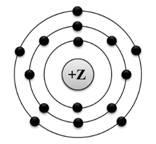 СмесьСпособ разделенияСмесь железных и алюминиевых стружекА) фильтрованиеСмесь древесных опилок в водеБ) действие магнитомРаствор сахара в водеВ) выпаривание123ФормулаКлассCO2А) кислотаK2CO3Б) оксидH2SiO3В) основаниеCu(OH)2Г) соль1234ФормулаНазваниеN2ОА) оксид азота (II)KNO3Б) азотистая кислотаHNO2В) нитрат калияFe(NO3)3Г) нитрат железа (II)Д) оксид азота (I)Е) нитрат железа (III)1234№Утверждения1.Разбитый ртутный термометр и вытекшую из него ртуть следует выбросить в мусорное ведро.данет2.Красками, содержащими соединения свинца, не рекомендуется покрывать детские игрушки и посуду.данет3.Для определения состава вещества, содержащегося в склянке без этикетки, его можно попробовать на вкус.данет4.При работе с растворами едких веществ необходимо надевать защитные перчатки и очки.данет5.Работать с горючими жидкостями необходимо вдали от источников огня.данет1.2.3.4.5.MnO2K2MnO4MnKMnO4